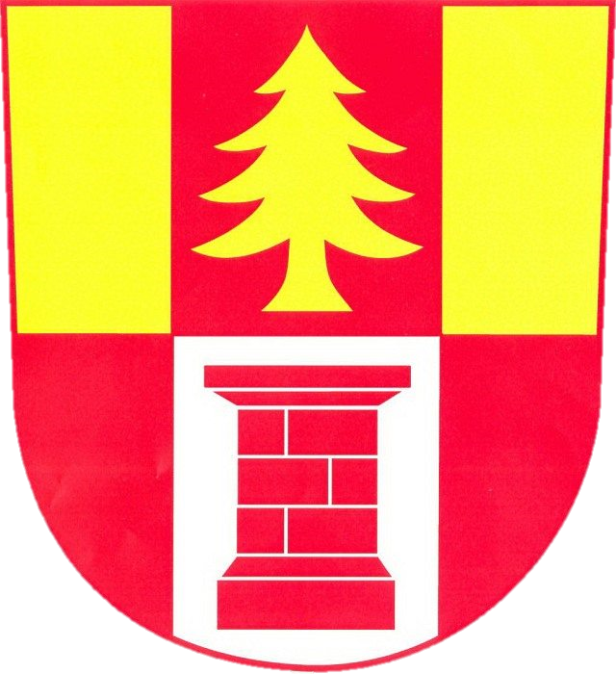 Nučický zpravodajleden 2019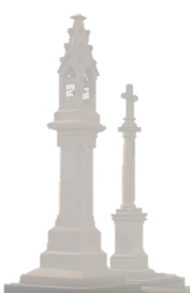 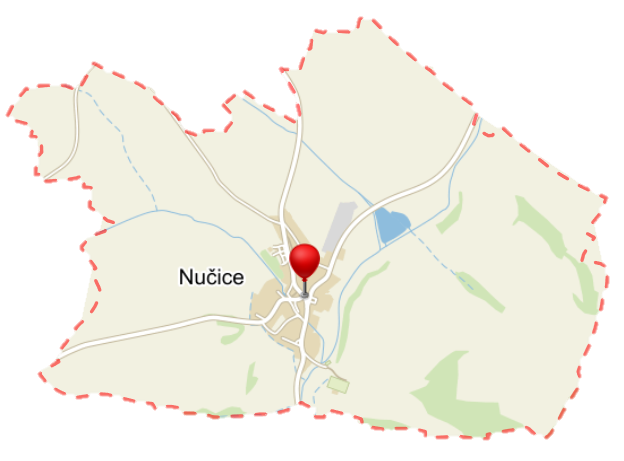 Vážení spoluobčané,vstoupili jsme do roku 2019, letos už to bude 30 let od listopadu 1989. Co se za těch 30 let změnilo? Jako tehdy dvacetiletý voják si dovolím své malé zhodnocení. Vrátily se majetky, vrátily se pole, ale už na nich nehospodaříme, zemědělské družstvo zaniklo, za prací dojíždíme. Máme víc peněz, ale o to méně času. Staví se, opravuje. Mladí pořizují nové bydlení, a staří dožívají sami. Máme demokracii, místo jednotné kandidátky můžeme volit z více stran a pak nadáváme, že se zvolení politici nedokážou dohodnout a spolupracovat. Volíme si prezidenta, a pak mnozí vykřikují, že to není jejich prezident. Místo STBáckých archivů máme sledované mobilní telefony a platební karty, kamery v ulicích a satelity nad hlavou. Ale už nejsou kádrové materiály a posudky, už se nemusíme bát a nevyčnívat z řady. Dobří, pilní a pracovití se dokážou prosadit, a to i ve světě. Prostě každý je svého štěstí strůjcem, a to za to stojí. Jaromír Klihavec, starosta obceInformace z veřejného zasedání Zastupitelstva Obce Nučicekonaného dne 31.1.2019 Rozpočet obceZastupitelstvo obce projednalo závěrečné rozpočtové opatření roku 2018. Konečné skutečné příjmy obce byly 8,0 mil. Kč a výdaje 6,6 mil. Kč, v tom 1,2 mil Kč byly příjmy z prodeje 2 pozemků pod školkou. Dále zastupitelstvo schválilo první rozpočtové opatření roku 2019 - navýšení příjmů rozpočtu o 83 tis. Kč z důvodu přidělení státního příspěvku na výkon státní správy a o 25 tis. Kč za poplatky za umístění kabelu ČEZ do obecních pozemků. Individuální dotace z rozpočtu obce na rok 2019Zastupitelstvo obce schválilo pravidla pro poskytování individuálních dotací z rozpočtu obce. Místní organizace i občané mohou žádat o dotaci na svou činnost pro obec a na pořádání akcí a programů.Pronájem nebytového prostoru kadeřnictvíPaní kadeřnice J. Chlapcová ukončila nájem prostoru kadeřnictví a vykonávání služeb kadeřnice v Nučicích ze zdravotních důvodů ke konci roku 2018. Zastupitelstvo obce schválilo záměr pronájmu nebytového prostoru kadeřnictví v souladu se zákonnými postupy. Věcné břemeno ke stavbě elektrické přípojky Zastupitelstvo obce odsouhlasilo trasu a umístění kabelu elektrické přípojky pro stavbu rodinného domu. Přípojka vede obecními pozemky parc.č. 7/3, 9/3, 9/4, 5, 9/10, 1231/1 v k.ú. Nučice v prostoru místní komunikace ke hřišti. Investorem je ČEZ Distribuce, a.s. Zároveň schválilo smlouvu o smlouvě budoucí o umístění věcného břemene pro uložený kabel. Hodnota věcného břemene je předběžně 24 tis. Kč. Zpracování strategického dokumentu obceZastupitelstvo schválilo pořízení strategického plánu, v němž budou uvedeny investiční akce obce. Tento dokument bude následně využíván jako podklad při žádostech o dotace.  Doplnění a výměna dopravního značení v obciObec společně s pasportem místních komunikací si nechala vypracovat i přehled dopravního značení v obci. Z tohoto přehledu vzešel návrh na doplnění a výměnu dopravních značek v Nučicích. Zastupitelstvo obce schválilo zakázku na nové značky.Z obecního úřaduHospodaření obce za rok 2018 Na účtech obce k předloňským 6 milionům korun vloni přibylo 1,5 milionu. Na druhé straně už máme vyčíslené projekty na opravu části chodníků a opravu dešťové kanalizace, na vyčištění a rekonstrukci rybníků. Brzo se dozvíme částku na veřejné osvětlení. Nové zastupitelstvo otevřelo otázku výstavby splaškové kanalizace, která byla dříve vyškrtnuta z priorit obce. Výdaje výrazně převyšují hotovost obce. Nadále budeme bojovat o dotace a šetrně hospodařit.Úřední hodiny obecního úřadu Starosta vyhodnotil, že prodloužené úřední hodiny ve středu do 19. hodiny nebyly využívány, a rozhodl je zkrátit. Nyní jsou úřední hodiny v pondělí 8 – 19 a ve středu 8 – 17. Na obecní úřad lze zajít i v ostatní pracovní dny, jen se může stát, že bude někdy zavřeno. Úprava autobusových linek do Českého Brodu Tvůrci jízdních řádů z ROPIDu a z IDSK reagují na problémy ranních autobusových linek před Uhříněvsí a zpoždění při příjezdu na metro tím, že zlepšují spojení černokostelecka na Prahu vlakem z Českého Brodu. Jsou upraveny ranní a odpolední linky mezi Kostelcem a Českým Brodem v lepší návaznosti na vlaky. Například při odjezdu z Nučic v 6:20 s přestupem v Kostelci a v Českém Brodě jste v Praze-Libni v 7:27 a v Praze-Holešovicích v 7:35. Až pojedete do Prahy, zkuste se podívat i na spojení přes Český Brod. Vyhrnování sněhuTak jak je u nás tradicí, Vánoce jsou na blátě, a hned po Novém Roce začne mrznout a padat sníh. Využili jsme na vyhrnování sněhu nový obecní traktůrek s radlicí. Dvakrát proběhlo vyhrnování bez problémů, potřetí se vznesla vlna kritiky. Takže už se bude vyhrnovat zase velkým traktorem s velkou radlicí. Připomínáme, uklízejte si auta na své pozemky a nenechávejte je na ulici, aby bylo možno s radlicí projet. Parkování aut v ulicíchVýtky na stání aut byly projednány i na zasedání zastupitelstva. Při využití silničního zákona mohou auta stát jen na vyasfaltované ploše a na této ploše musí zbýt požadovaný prostor široký nejméně 3 m pro každý směr jízdy. Dále řidič nesmí zastavit a stát na silniční vegetaci. Plochy zeleně podél asfaltu (například u školky) nebo mezi asfaltovou plochou a plotem (např. v zahradách) nemají sloužit ke stání vozidel. Maximálně přijatelné je zde stání před vraty a vjezdem na pozemek, za splnění dalších podmínek. Samozřejmě se také nesmí stát na chodnících a nesmí se bránit výjezdu z hasičské zbrojnice a průjezdu hasičského auta od zbrojnice.Při chůzi za tmy buďte vidětObecní úřad vyslechl i upozornění občanů řidičů, že chodci v Nučicích jsou málo vidět. Je to hlavně problém, pokud se chodec za tmy pohybuje v černém bez reflexních prvků. Potkávají chodce na silnicích od Prusic, Olešky, na zkratce, pejskaře se psy, a riziko je i přímo v obci v místech se slabým osvětlením. Obecní rozhlas – zprávy lze i zasílat přes SMSPřipomínáme, že obecní zprávy z hlášení lze posílat i formou SMS zpráv, pokud na obecním úřadu dáte své telefonní číslo a potvrdíte souhlas s užíváním telefonního čísla. Hledáme nájemce kadeřnictvíPo odchodu paní kadeřnice hledáme novou kadeřnici. Pokud máte zájem nebo o někom víte, dejte vědět na obecním úřadu. Pronájem nemusí být omezen jen na jeden den, mohou se provádět třeba i další služby péče o tělo, například kosmetika, manikůra, atd.  Zápis do základní školy v Kostelci nad Černými lesyZápis se bude konat v pátek 5. dubna od 13 do 17 hodin a v sobotu 6. dubna od 9 do 11 hodin. K zápisu se dostaví zákonní zástupci s dětmi narozenými v období od 1.9.2012 do 31.8.2013 a s dětmi, kterým byl loni udělen odklad školní docházky. O přijetí k předčasnému plnění školní docházky mohou požádat i zákonní zástupci dětí mladších. Další informace mohou zákonní zástupci získat na internetových stránkách školy.  Kulturní odpoledne pro příznivce harmoniky 23. březnaObec Nučice připravuje oblíbené kulturní posezení s Ondřejovskými harmonikářkami v sobotu 23. března od 15 hodin v Hospodě u Kubelků. Nučický kalendář:v úterý 5. února svoz popelnic s novými nálepkamive čtvrtek 9. února svoz plastův sobotu 16. února od 20 hodin Hasičský ples v Hospodě U Kubelkův sobotu 2. března od 20 hodin Maškarní ples v Hospodě U Kubelků v sobotu 9. března od 15 hodin Dětský maškarní ples v Hospodě U Kubelků v sobotu 23. března od 15 hodin Kulturní odpoledne pro příznivce harmoniky v Hospodě U Kubelků v sobotu 30. března od 20 hodin ples hasičů a rybářů z Výžerek v Hospodě U Kubelků Nučický zpravodaj - měsíčník obce Nučice - Ročník 21 / Číslo 1 Vydáno dne 31.1.2019 - nákladem 150 výtisků - Obecním úřadem v Nučicích, č.p.2, 281 63 Kostelec n.Č.l.  IČ: 00235598 č. účtu: 4823151/0100 KB Kolín - Evidováno MK ČR E-10635 www.obec-nucice.cz     ounucice@volny.cz